Методическое объединение учителей начальных классовАзарова Людмила Григорьевна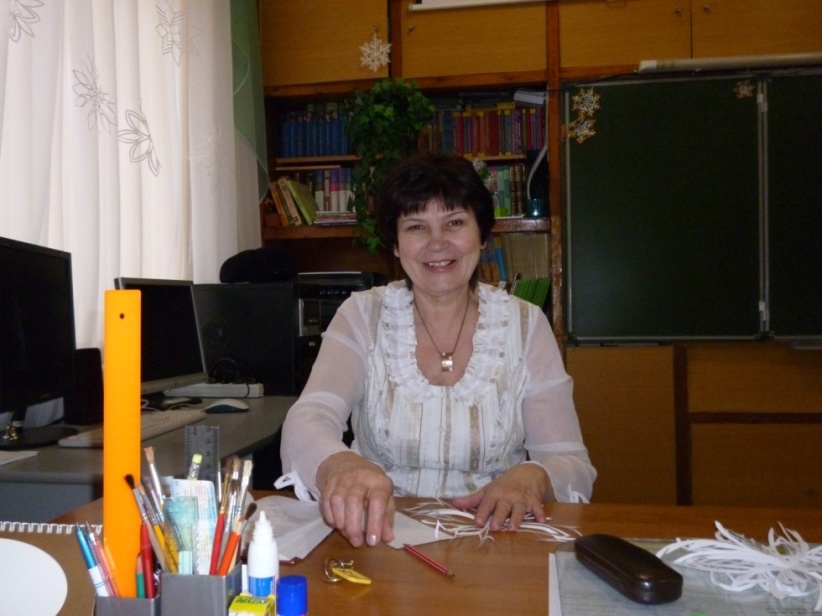 Образование: средне-специальное Окончила: Каменское педагогическое училище Квалификация: 1 категория Учитель начальных классов МБОУ СОШ №3 города Белая Калитва Ростовской области Общий педагогический стаж: 47 лет Педагогический стаж работы в МБОУ СОШ № 3: 29 летЗанимаемая должность: учитель начальных классов. Преподаваемые предметы: литературное чтение, русский язык, математика, окружающий мир, технология, изобразительное искусство, светская этика. Учебная нагрузка составляет: 19 часов + д/о 5 часовВ данный момент работает в 4 «б» классе. Является классным руководителем этого класса. Курсы повышения квалификации: 04.06.2007 «Модернизация содержания начального образования: технологии, содержание» 23.03.2009 «Учебные проекты с использованием MicrosoftOffice»; 08.11.2010 «Подготовка пед. и управ.кадров к эффективной работе в услов. информационного пространства школы»; 17.08.2011 «Создание эффективной образовательной среды средствами интерактивной доски» Проблема учителя: Активизация познавательной деятельности учащихся средствами информационных технологий20.05.2013 «Основы религиозных культур и светской этики в начальной школе»Безбородова Ольга Григорьевна 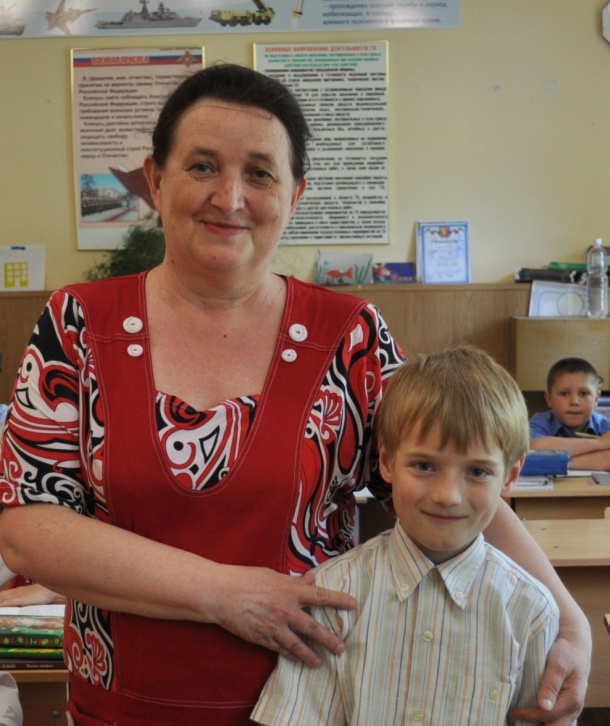 Образование: высшее Окончила: Таганрогский государственный педагогический институт. Квалификация: I категория Учитель начальных классов МБОУ СОШ № 3города Белая Калитва Ростовской области Общий педагогический стаж: 43 лет Педагогический стаж работы в МБОУ СОШ № 3: 37 лет Занимаемая должность: учитель начальных классов. Преподаваемые предметы: литературное чтение, русский язык, математика, окружающий мир, технология, изобразительное искусство. Учебная нагрузка составляет: 17 ч, 2 ч д/о. В данный момент работает в 1 «в» классе. Является  классным руководителем этого класса. Курсы повышения квалификации: 2009 «Дополнительная образовательная программа повышения квалификации. Начальное образование»; 2009 «Учебные проекты с использованием MicrosoftOffice»; 2010 «Основные направления реализации стандартов IIпоколения в начальной школе»; 2011 «Актуальные проблемы реализации ФГОС»; 2011 «Создание эффективной образовательной среды средствами интерактивной доски» Проблема учителя: Формирование учебной мотивации младших школьников как одного из важнейших компонентов в структуре учебной деятельности на уроках математики. Богатикова Светлана Петровна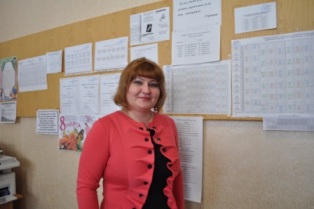 Образование – средне- специальное. Окончила Каменское педагогическое училище в 1989г.по специальности учитель начальных классов.  Общий и педагогический стаж-26 лет. Стаж работы в школе №3- 10 лет. Занимаемая должность: учитель начальных классов. Преподаваемые предметы: литературное чтение, русский язык, математика, окружающий мир, технология, изобразительное искусство. Учебная нагрузка- 20 ч., д/о 3 ч.Имеет 2 квалификационную категорию. Дата последней аттестации- май 2009г. Дата последующей аттестации- май 2014 г. Проблема над которой работает- Совершенствование навыков чтения у младших школьников. Применяемые технологии- ИКТ, здоровьесберегающая , развивающая педтехнологии, индивидуальный подход в обучении.Васильева Ирина Михайловна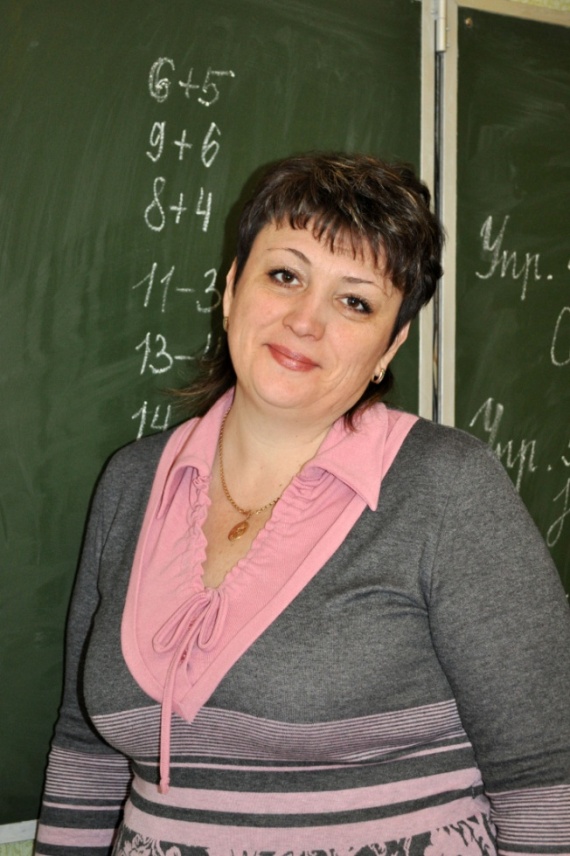 Образование - высшее Окончила – Каменское высшее педагогическое училище – колледж Ростовской обл. в 1999г; РГПУ - 2006г. Квалификация – 2 категория Учитель начальных классов по специальности «Педагогика и методика начального образования». МБОУ СОШ №3 Общий педагогический стаж: 24 года. Педагогический стаж работы в МБОУ СОШ №3: 14 лет. Занимаемая должность: учитель начального образования. Учебная нагрузка: ставка 20  часов + д/о 3 ч, 1 ч. кружковая работаЯвляется  классным руководителем:3 «Б». Курсы повышения квалификации: 2007г. «ИТ в деятельности учителя – предметника» в ЮР региональном центре информатизации ЮФУ. 2008 г. «Модернизация системы начального образования в контексте Федерального государственного стандарта 2 поколения». 2009 г. «Менеджмент в образовании. Принципы и подходы при разработке программ в рамках стандартов нового поколения». 2010 г. «Подготовка педагогических и управленческих кадров к эффективной работе в условиях единого информационного пространства школы, сформированного на базе программного комплекса «1С: Управление школой»». 2011 г. «Управление качеством начального образования в условиях внедрения Федерального государственного образовательного стандарта второго поколения». 2011 г. «Образовательная и социокультурная интеграция». 2011 г. «Создание эффективной образовательной среды средствами интерактивной доски». Проблема учителя: «Развитие учебно - познавательной деятельности на уроках русского языка с помощью субъективизации». Награды: награждена благодарностью Главой Белокалитвинского района, «за высокий профессионализм и большие достижения в области обучении и воспитания подрастающего поколения».Караваева Ольга Васильевна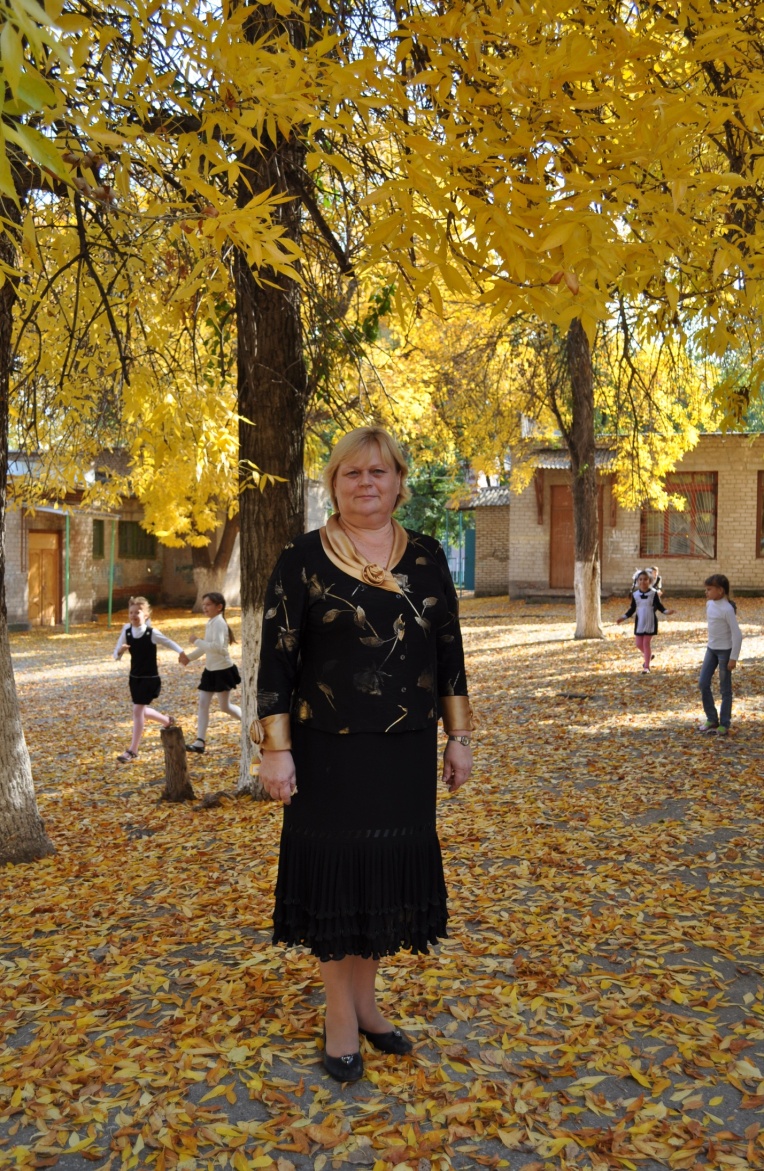 Образование: высшее Окончила: Шадринский педагогический государственный институт. Квалификация: I категория Учитель начальных классов МБОУ СОШ № 3города Белая Калитва Ростовской области Общий педагогический стаж: 36 летПедагогический стаж работы в МБОУ СОШ № 3: Занимаемая должность: учитель начальных классов. Преподаваемые предметы: литературное чтение, русский язык, математика, окружающий мир, технология, изобразительное искусство, светская этика. Учебная нагрузка составляет: 19  ч, 4ч. д\о. В данный момент работает в 4 «а» классе. Является  классным руководителем этого класса. Курсы повышения квалификации: 2010 «Подготовка педагогических и управленческих кадров к эффективной работе в условиях единого информационного пространства школы, сформированного на базе программного комплекса «1С: Управление школой» 2011 «Актуальные проблемы реализации ФГОС» 2011 «Создание эффективной образовательной среды средствами интерактивной доски» 20.05.2013 «Основы религиозных культур и светской этики в начальной школе»Проблема учителя: Активизация познавательной деятельности учащихся через внедрение в практику работы новых форм и методов обучения Леонова Надежда Николаевна 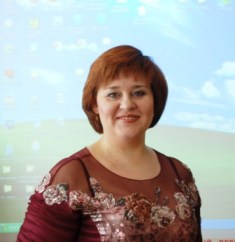 Образование: высшее Окончила: Ростовское –на –Дону высшее педагогическое училище №1( 1992-1996) Ростовский государственный педагогический университет (2001-2005) Квалификация: категория I Учитель начальных классов МБОУ СОШ № 3города Белая Калитва Ростовской области Общий педагогический стаж: 26 лет Педагогический стаж работы в МБОУ СОШ № 3: 21 год Занимаемая должность: учитель начальных классов. Преподаваемые предметы: литературное чтение, русский язык, математика, окружающий мир, технология, изобразительное искусство. Учебная нагрузка составляет: 17 ч. + 7 ч д/о+ 1 ч кружковая работаВ данный момент работает в 1 «Б» классе. Является  классным руководителем этого класса. Курсы повышения квалификации: 2007 «ИТ в деятельности учителя-предметника»; 2008 «Модернизация системы начального образования в контексте ФГОС 2 поколения; 2009 «Модернизация системы начального образования в контексте ФГОС 2 поколения (УМК «Нач. шк. 21 в.); 2010 «Основные направления реализации стандартов II поколения в начальной школе»; 2010 «Подготовка пед. и управ.кадров к эффективной работе в услов. единого информационного пространства школы, 1С: Управление школой»; 2011 «Создание эффективной образовательной среды средствами интерактивной доски» Проблема учителя: Развитие и совершенствование интеллектуальных умений, психического и физического здоровьяНосачёва Алла Степановна 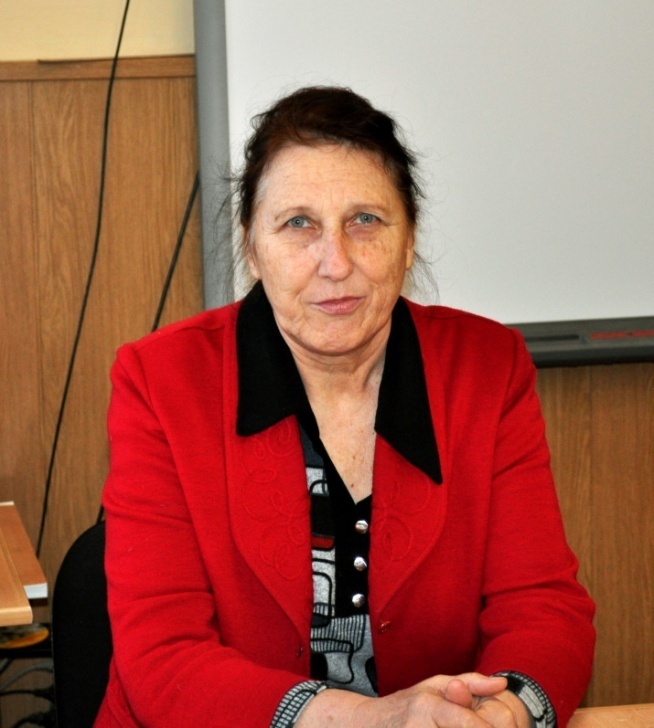 Образование – высшее Окончила: Каменское педагогическое училище -1966 г. и Таганрогский педагогический институт – 1973г. Квалификация: высшая категория Учитель начальных классов МРОУ СОШ № 3 Общий педагогический стаж: 47лет Педагогический стаж работы в МРОУ СОШ № 3: 34года Занимаемая должность: учитель начальных классов Учебная нагрузка:18часов и 1 час д/оЯвляется  классным руководителем 3 «А»класса Курсы повышения квалификации: «Менеджмент в образовании. Принципы и подходы при разработке программ в рамках стандартов нового поколения» - 2009г. «Проектирование образовательного процесса в условиях ФГОС»-2011г. «Создание эффективной образовательной среды средствами интерактивной доски» - 2011г. Проблема учителя: «Гражданское воспитание учащихся на уроках и внеурочной деятельности» Поощрения и награды: «Отличник народного просвещения», «Заслуженный учитель Российской Федерации», Орден «Знак Почёта»Проблема учителя: Внедрение ФГОС в учебный процесс, через использование новых технологий и ориентация младших школьников на нравственные ценностиНужнова Стелла Викторовна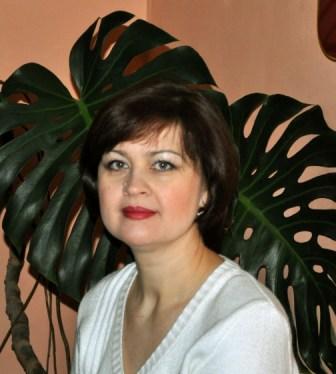 Образование: высшее Окончила: Каменское педагогическое училище – 1989год, Ростовский государственный педагогический университет – 24 июня 2005 года Квалификация: 1 категория Учитель начальных классов МБОУ СОШ № 3города Белая Калитва Ростовской области Общий педагогический стаж: 24 года. Педагогический стаж работы в МБОУ СОШ № 3: 24 года Занимаемая должность: учитель начальных классов. Преподаваемые предметы: литературное чтение, русский язык, математика, окружающий мир, технология, изобразительное искусство. Учебная нагрузка составляет: 18 часов В данный момент работает в 1 «А» классе. Является  классным руководителем этого класса. Курсы повышения квалификации: 26.03.2001 «Обеспечение качества образовательного процесса в условиях 4-летней начальной школы»; 27.11.2006 «Содержание и технологии ЛО обучения в начальной школе»; 02.07.2007 «ИТ в деятельности предметника»; 13.04.2009 «Модернизация системы начального образования в в контексте ФГОС 2 поколения (УМК «Нач.шк. 21 в.); 09.11.2009 «Менеджмент в образовании. Принципы и подходы при разработке в рамках стандартов нового поколения в нач. шк.»; 08.11.2010 «Подготовка педагог.иуправлен. кадров к эффективн. работе в условиях ед. информационного пространства в школе»; 14.02.2011 «Проектирование образовательного процесса в условиях ФГОС» Проблема учителя: Развитие учащихся в процессе формирования универсальных учебных действийПаршина Светлана Викторовна 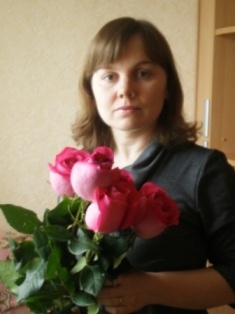 Образование: высшее Окончила: Новочеркасский промышленно-гуманитарный колледж, Таганрогский государственный педагогический институт. Специальность: учитель, воспитатель детей дошкольного и младшего школьного возрастаКвалификация: I категория Учитель начальных классов МБОУ СОШ № 3города Белая Калитва Ростовской области Общий педагогический стаж: 16 лет. Педагогический стаж работы в МБОУ СОШ № 3: 2 годаЗанимаемая должность: учитель начальных классов. Преподаваемые предметы: литературное чтение, русский язык, математика, окружающий мир, технология, изобразительное искусство. Учебная нагрузка составляет: 18 ч, 6  ч д/о, 1 ч кружковая работа. В данный момент работает в 4 «в» классе. Является  классным руководителем этого класса. Курсы повышения квалификации: 2003 «Пользователь ПК с основами создания электронных презентаций»; 2005 «Интернет – технологии для учителя-предметника»; 2006 «Проблемы и перспективы развития личностно-ориентированного обучения учащихся начальной школы»; 2007 «ИТ в деятельности учителя-предметника»; 2008 «Содержание и технология личностно-ориентированного обучения младших школьников (УМК «Школа 2100»)»; 2009 «Основные направления реализации концепции стандартов второго поколения в курсе русского языка в начальной школе»; 2009 «Математика в новых государственных стандартах начальной школы. Стандарты второго поколения»; 2010 «Основные направления реализации стандартов второго поколения в начальной школе»; 2010 «Духовно-нравственное развитие и воспитание учащихся в процессе освоения содержания школьного социально-гуманитарного образования»; 2011 «Технология создания школьного Web – сайта и педагогических информационных ресурсов в сети Интернет» 2011 «Информационно-коммуникационные технологии в профессиональной деятельности: Установка и администрирование свободного программного обеспечения в образовательном процессе» 20.05.2013 «Основы религиозных культур и светской этики в начальной школе»Проблема учителя: Инновационные технологии в образовательном процессе. Технология проблемно-диалогического обучения.Скибицкая Лариса Николаевна 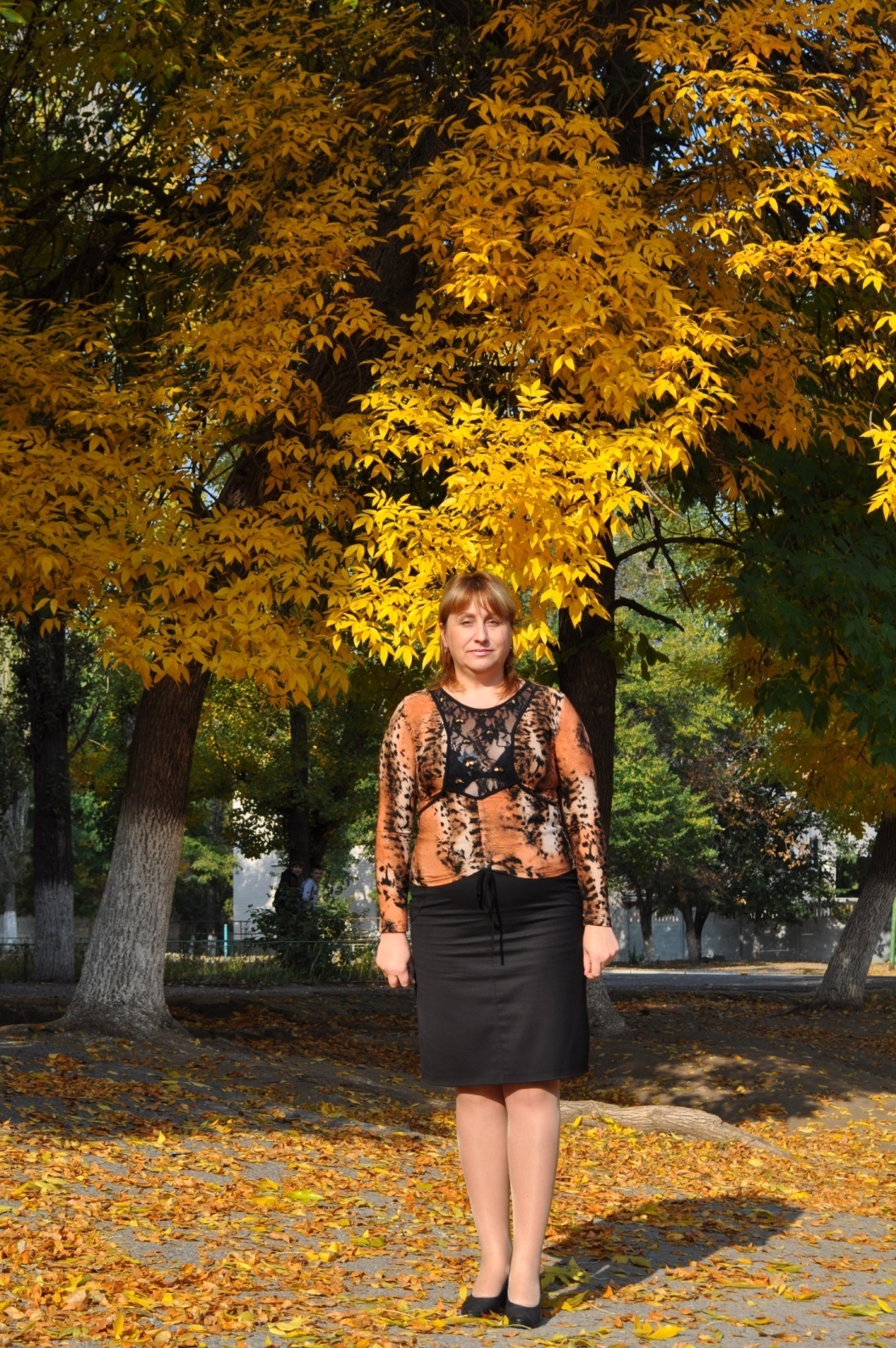 Образование: высшее Окончила: Ростовский государственный педагогический университет - 24.06 2005г. Специальность: учитель начальных классов Общий стаж - 23 года Педагогический стаж - 23года Стаж в данной школе - 21 год Занимаемая должность – учитель начальных классов Учебная нагрузка – 22 часа Классный руководитель 4 «А» класса Повышение квалификации: « Содержание и технологии личностно - ориентированного обучения в начальной школе» -14.12.2006 г. « Учебные проекты с использованием Microsoftoffice» - 25.12.2008 г. « Учебные проекты с использованием Microsoftoffice» - 4.04.2009 г. «Основные направления реализации концепции стандартов второго поколения в курсе русского языка в начальной школе» - 28.05 2009 г. «Менеджмент в образовании. Принципы и подходы при разработке программ в рамках стандартов нового поколения» - 21.11.2009 г. « Основные направления реализации стандартов второго поколения в начальной школе» - 11.06.2010 г. «Подготовка педагогических и управленческих кадров к эффективной работе в условиях единого информационного пространства школы, сформированного на базе программного комплекса «1С: Управление школой» - 20.11.2010 г. «Актуальные проблемы реализации ФГОС» - 26.03.2011 г. «Применение пакета свободного программного обеспечения (ПСПО) в педагогической деятельности» - 4 06.2011 г. «Создание эффективной образовательной среды средствами интерактивной доски» - 31.08.2011 г. Разряд, категория – первая квалификационная категория Проблема, над которой работает сейчас – «Особенности работы по программе Н.Ф.Виноградовой « Начальная школа 21 века в концепции стандартов второго поколения»Гуртовая Кристина Эдуардовна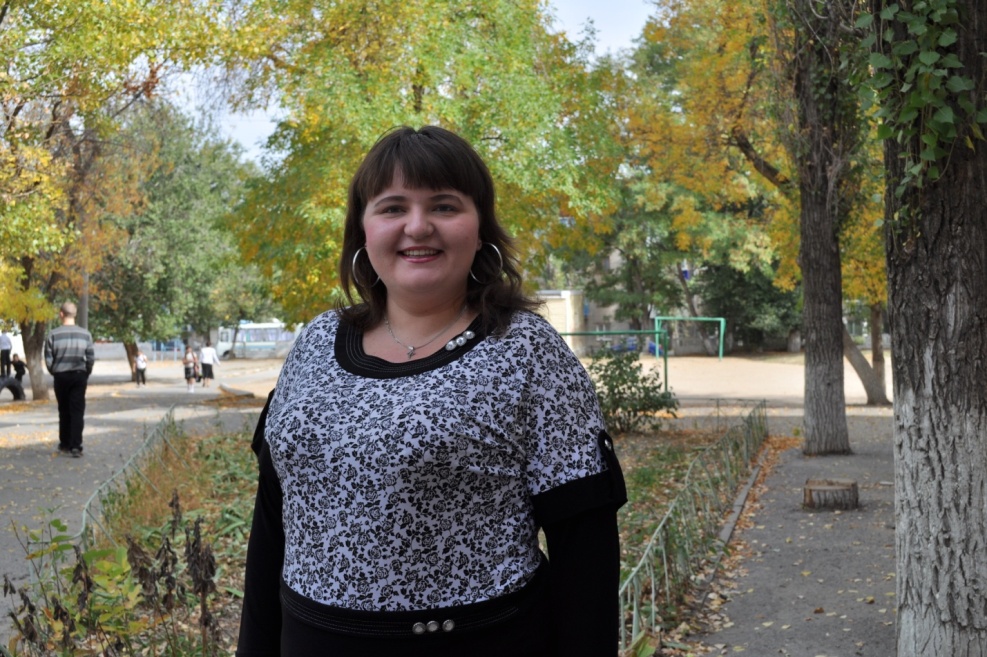 Образование: средне-специальное Окончила: Каменский педагогический колледж в 2011 Специальность: учитель начальных классов, социальный работник, коррекционный педагогВ настоящее время является студенткой ТГПИ, специальность: учитель-логопедУчитель начальных классов МБОУ СОШ №3 города Белая Калитва Ростовской области Общий педагогический стаж: 2, 5 годаПедагогический стаж работы в МБОУ СОШ № 3: 1,5 годаЗанимаемая должность: учитель начальных классов. Преподаваемые предметы: литературное чтение, русский язык, математика, окружающий мир, технология, изобразительное искусство. Учебная нагрузка составляет: 18 часов,  д/о 4 часа, 1 ч внеурочная деятельностьВ данный момент работает в 3 «в» классе. Является классным руководителем этого класса. Проблема учителя: Развитие познавательных способностей у младших школьников на уроках русского языка